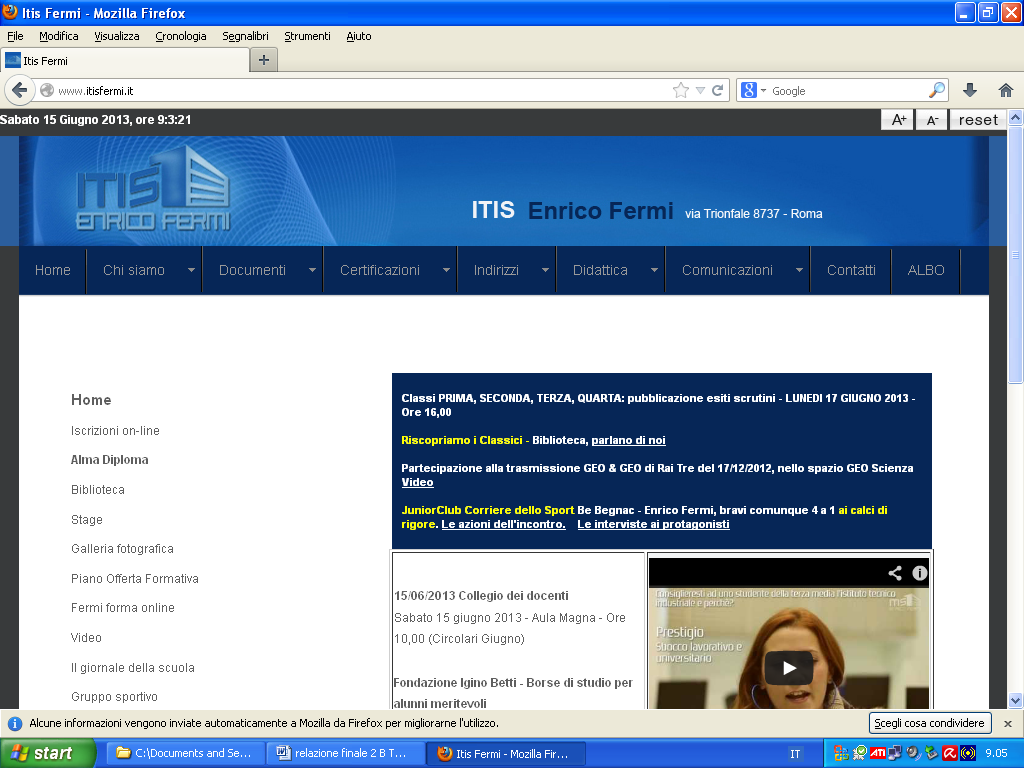 N° ore/settimana	4                  N° ore/anno	    132        di cui 2 ore in laboratorioprof. GIULIANO QUINZI                                   prof. PASQUALE FRANGELLAVERIFICHE E VALUTAZIONEAl termine di una o più unità didattiche, sarà effettuata una verifica mediante discussione delle esercitazioni assegnate, una relazione sulle attività progettuali svolte, prove con esercizi di dimensionamento, test con domande aperte o chiuse. Come criterio di valutazione sarà adottato il modello di seguito descritto; esso è da intendere quale criterio orientativo adottato dal C.d.C. per misurare il raggiungimento degli obiettivi didattici nel presente anno scolastico.  Tabella A2 di dipartimento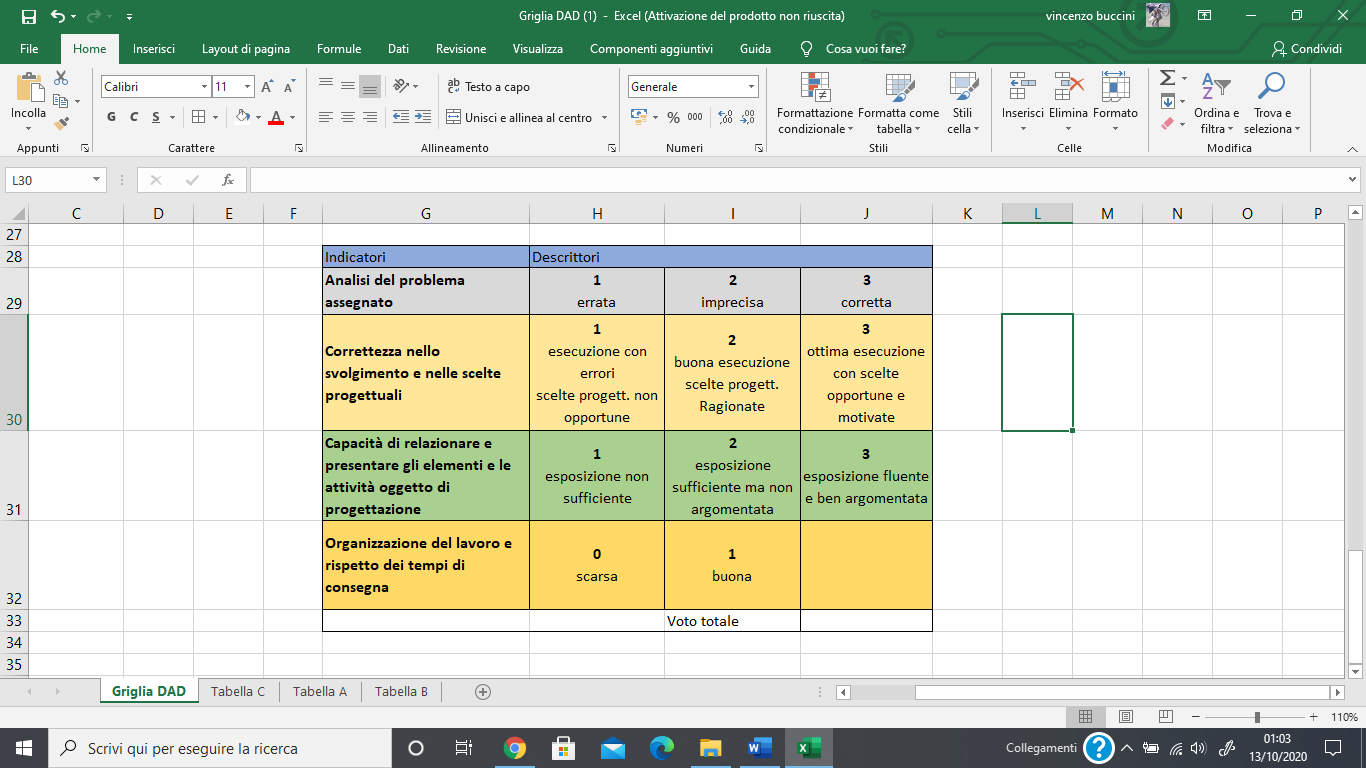 Roma, 01/10/2022                                                           I docenti                       Giuliano Quinzi                                                                                  Pasquale FrangellaDOCUMENTO DI PROGRAMMAZIONE anno scolastico     2022-2023SISTEMI E AUTOMAZIONE Classe:        5  sez. I  “Energia” N°Unità didatticaARGOMENTI(Conoscenze)PREREQUISITI-------------SAPERI MINIMICompetenzeAbilitàN° ore1Concetto di campo magnetico;Campo magnetico generato da una corrente elettrica;La corrente alternata;Solenoidi in corrente alternata;Induzione elettromagnetica: legge di Faraday-Lenz.Fondamenti di elettrotecnica.Fondamenti di trigonometria.______________________Concetto di campo magnetico;Campo magnetico generato da una corrente elettrica;La corrente alternata;sviluppare buone competenze su argomenti inerenti alle macchine elettriche e all’automazione industriale; definire, classificare e programmare sistemi di automazione integrata e robotica applicata ai processi produttivi;documentare e seguire i processi di industrializzazione;Saper descrivere le grandezze elettriche attraverso funzioni sinusoidali;Saper effettuare la conversione da rappresentazione sinusoidale a vettore rotante;Saper calcolare le potenze: effettiva, efficace, apparente202Macchine elettriche:Trasformatore monofase e trifase;Dinamo ed alternatore;Motori passo passo;Motori asincroni trifaseMotori sincroni trifase.Motori a corrente continua;Inverter Equazioni e sistemi di equazioni di 1° grado;Fondamenti di elettrotecnica;Fondamenti di trigonometria._________________Trasformatore monofase;Dinamo ed alternatore;Motori asincroni trifaseMotori a corrente continua.Inverter sviluppare buone competenze su argomenti inerenti alle macchine elettriche e all’automazione industriale; definire, classificare e programmare sistemi di automazione integrata e robotica applicata ai processi produttivi;documentare e seguire i processi di industrializzazione;Distinguere i diversi tipi di azionamento elettrico;Riconoscere e descrivere i diversi tipi di funzionamento delle macchine elettriche;Applicare le diverse tecniche per l’azionamento dei motori passo-passo;Utilizzare i vari metodi di avviamento dei motori asincroni trifase.Analizzare il comportamento degli azionamenti elettrici nel funzionamento come motrice, generatore e freno.403Tecnologie e componenti dei controlli automatici; attuatori, sensori e trasduttori. Definizione di sensore;Tipi di sensori: di prossimità, magnetici, a induzione, capacitivi, fotoelettrici, ad induzione;Definizione di trasduttore;Parametri principali dei trasduttori;Trasduttori analogici e digitali: encoder, potenziometro, estensimetro;Trasduttori di velocità, pressione, portata. Fondamenti di idraulicaFondamenti di elettrotecnica;_____________________Definizione di sensore;Tipi di sensori: di prossimità, magnetici, a induzione.Definizione di trasduttore;Parametri principali dei trasduttori;Trasduttori di velocità, pressione, portata.sviluppare buone competenze su argomenti inerenti alle macchine elettriche e all’automazione industriale; definire, classificare e programmare sistemi di automazione integrata e robotica applicata ai processi produttivi;documentare e seguire i processi di industrializzazione;Individuare dai cataloghi i sensori idonei al riconoscimento del target;Riconoscere e controllare le caratteristiche operative di un sensore;Individuare dai cataloghi i sensori idonei per agire nel controllo di grandezze fisiche diverse;Riconoscere e controllare le caratteristiche operative di un trasduttore.364Struttura, funzioni, linguaggi di automazione di sistemi discreti mediante PLC; Architettura del microprocessore; elementi di programmazione;Automazione di un processo produttivo, dal CAM alla robotizzazione. Fondamenti di elettrotecnica.____________________linguaggi di automazione di sistemi discreti mediante PLC; Architettura del microprocessore; elementi di programmazione;sviluppare buone competenze su argomenti inerenti alle macchine elettriche e all’automazione industriale; definire, classificare e programmare sistemi di automazione integrata e robotica applicata ai processi produttivi;documentare e seguire i processi di industrializzazione;Analizzare e risolvere semplici problemi di automazione mediante l’impiego di sensori e trasduttori collegati ad un PLC.36Tabella A1:  VALUTAZIONE   DEGLI    OBIETTIVI      RAGGIUNTITabella A1:  VALUTAZIONE   DEGLI    OBIETTIVI      RAGGIUNTITabella A1:  VALUTAZIONE   DEGLI    OBIETTIVI      RAGGIUNTITabella A1:  VALUTAZIONE   DEGLI    OBIETTIVI      RAGGIUNTITabella A1:  VALUTAZIONE   DEGLI    OBIETTIVI      RAGGIUNTILivelloConoscenzaAbilitàCompetenzaVoto 1Nessuna o scarsaNon riesce o commette gravi errori nell’applicazione delle conoscenze a semplici problemiNon riesce o commette gravi e diffusi errori anche in compiti semplici42Superficiale e non completaSa applicare le conoscenze in compiti semplici ma commette erroriCommette errori anche nell'esecuzione di compiti semplici53Completa ma non approfonditaSa applicare le conoscenze in compiti semplici senza erroriNon commette errori nell'esecuzione di compiti   semplici64Completa e approfonditaSa applicare i contenuti e le procedure acquisite anche in compiti complessi ma con imprecisioniNon commette errori nell'esecuzione di compiti complessi ma incorre in imprecisioni75Completa e ampliataApplica le procedure e le conoscenze in problemi nuovi senza errori e imprecisioniNon commette errori né imprecisioni nell'esecuzione di compiti complessi86Completa, ampliata e coordinataApplica le procedure e le conoscenze in problemi nuovi senza errori e imprecisioni, mostrando originalità nella soluzione del problemaNon commette errori né imprecisioni nell'esecuzione di compiti complessi mostrando originalità di percorso>9